We want to get to know you better, so please fill this form out and return to TLE PTA!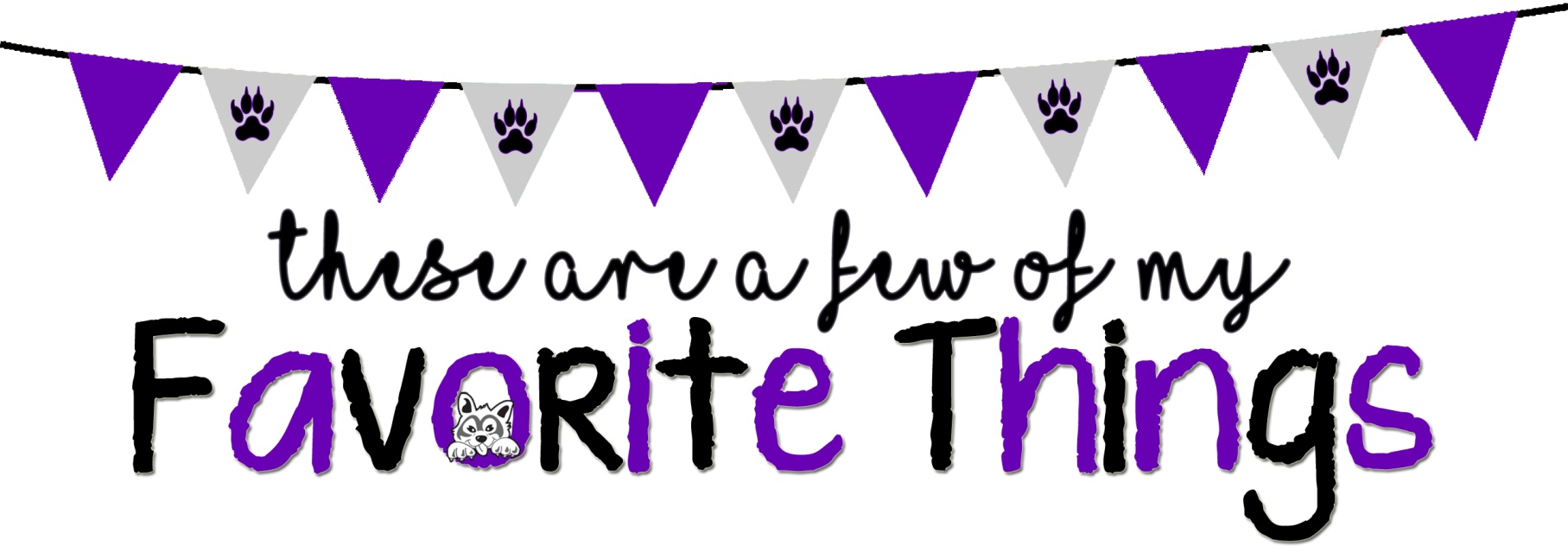 Name: Sue Carey Dean		Grade/Position: 		1st teacher			Birthday: 10/22		Shirt Size: 		medium				
Do you have any dietary restrictions? no										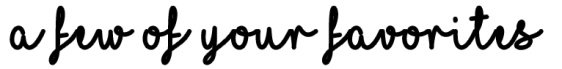 Color(s): pink, black, and 		Sports Team(s): 	Kennesaw State University				Candy: Skittles, Laffy Taffy, and 		Snack: 		Bold chex mix and peanuts					Cookie/Cake:  Chocolate Chip cookies and any cake		Dessert: 							Coffee Shop: Dunkin Donuts 		Coffee/Drink: 						Restaurant: Outback, Marlows, Coopers Hawkk		Store: 	Amazon						Flower: succulants and orchids		Scent: 	woodsy/jasmine/fresh						Hobby/Collectibles: running, paddle boarding, beach										Gift Card: Amazon, Dunkin, reasturants										Other Favorites: love chocolate too										What are your top classroom supply wishes: No list now…will sed wish list later on Amazon																				What can your classroom parents do to help you the most? 	I am not sure now, but when we go back I would like help with parties and decorating the door. 																									